Уважаемые жители поселка Сергино!Приглашаем всех, кому дорога память о фронтовиках-победителях, принять участие в массовой всероссийской акции  "Бессмертный полк". Дата проведения акции в п.Сергино – 9 мая 2017 г.В колонну «Бессмертного полка» может встать любой житель поселка Сергино с фотографией родственника участника Великой Отечественной войны, труженика тыла, узника концлагерей, погибшего во время войны или умершего в послевоенное время.Если не осталось изображения героического предка, но есть его данные, вы можете изготовить штендер без фотографии только с именем и званием героя.Вы также можете обратиться в МКУ «Досуговый клуб «Овация» за помощью в изготовлении штендера к Галимовой Т.В.Администрация п.Сергино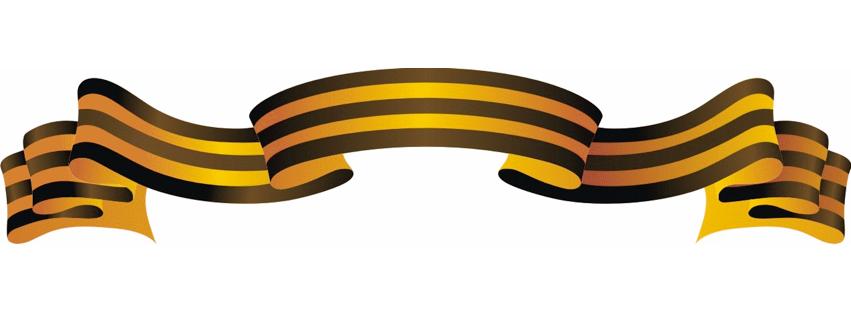 